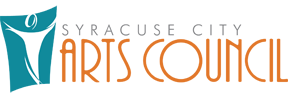 Meeting MinutesJanuary 29, 20131.   	Opening Business. 	Chairman Darren Maxfield called the meeting to order at 8:05 p.m.Members Present: Darren Maxfield, Jamie Murray, Judy Merrill, Lindy Davis, Shaun Davis, Sam Porter, Jason Steed, Brandon Bills, Jan Williams, Amy Geddes, and Mariah Bailey; James Hansen arrived late.BRANDON BILLS MADE A MOTION TO ADOPT THE JANUARY 29, 2013, SYRACUSE CITY ARTS COUNCIL AGENDA AS OUTLINED, SECONDED BY JUDY MERRILL; ALL VOTED IN FAVOR.2. 	Overview of Arts Council and Committees. Darren provided an overview of the SCAC and its committees.3. 	Introduction of Proposed Board Members.  Darren introduced Sam Porter, who was volunteering to be Treasurer, Jamie Murray for Public Relations, and Mariah Bailey and James Hansen.JUDY MERRILL MOVED TO ACCEPT THE PROPOSED BOARD MEMBERS AS PRESENTED, SECONDED BY BRANDON BILLS; ALL VOTED IN FAVOR.4. 	Arts Council “To Do in 2013 List.” Darren believed that the City would probably donate more budget funds to the SCAC in 2013 and help the Board create an interlocal agreement with the Syracuse Arts Academy like the one used with the Davis School District.James Hansen arrived at 8:24 p.m.5. 	Assignments for February Meeting.  Darren went through the different assignments, asking Sam to provide a financial report at the next meeting. Each committee would have a chair/liaison to the Board.Shaun said Tim would be meeting with Mr. Poulter during UEA. Brandon introduced his non-profit theater, Playbills, and offered it as an optional venue for the Orchestra to rehearse or perform. Tuesday evenings were available. Shaun said rehearsals there were great but performances were not because of the size. Brandon agreed, stating that fire code only allowed up to 100 people in the building at any given time. The Orchestra would have to do at least 6-12 performances to allow enough people to attend a particular concert. Shaun said they decided to open an account with Riverton Music, which was better equipped to allow them to purchase music and return it. They could also set up a new account quickly.Jamie wanted to know where to direct donations—to her home, the City, or the AFCU account. She was given the liberty to decide, based on the type of donation.Brandon asked if the Orchestra was still going to do a fundraiser and mentioned the Jekyll and Hyde concert. Darren asked them to come to the next meeting with proposed performance dates and types of concerts.Darren then said the concert series was not going away but would only be in conjunction with Heritage Days. The Orchestra could then use more money for their budget that was traditionally used for the concert series. He also mentioned a desire to hold a standing theater committee meeting to consider a possible summer show this year. He asked everyone to submit their ideas to him for a musical. Jan said she owned a theater company and would be willing to help with costumes or in other ways.6. 	Walk-in Items.  Brandon explained that JW Pepper moved out of Utah, and the Orchestra still had an outstanding balance with them. Judy pointed out several payments to JW Pepper, none of which were approved by the Board. She agreed to acquire copies of those approvals.Brandon reported that the Orchestra held a concert at the Clearfield High School last October, and they had not yet received an invoice from the school district. Judy said they had not received an invoice for the Syracuse High School rental for the last musical either.Jason said Heather wanted to know how to get her name off the AFCU account. Sam agreed to work with Judy and Heather to update the signature cards.Brandon said the SCAC was still able to use his rocketlawyer account for legal forms if the Board so desired.7. 	Adjournment or Work Session for Tabled Items.  No tabled items or discussion.8.	Call for Final Decisions or Scheduling of Special Meeting Date if Needed.No discussion items.  9.	Adjournment.	MARIAH BAILEY MADE A MOTION TO ADJOURN AT 9:02 P.M.